                    ?АРАР			 	                                     ПОСТАНОВЛЕНИЕ    24  ғинуар  2022 й. 	                    №  01/1                      от 24  января   2022 г.Об определении  перечня мест для отбывания  осужденными наказания в виде обязательных работВ соответствии со ст.49 Уголовного кодекса Российской Федерации, ст. 25 Уголовно-исполнительного кодекса Российской Федерации наказания в виде обязательных работ отбываются в местах, определяемых органами местного самоуправления по согласованию с уголовно-исполнительными инспекциями на основании ст.48 Федерального закона № 131-ФЗ от 06 октября 2003 года «Об общих принципах организации местного самоуправления в Российской Федерации» в целях создания условий для исполнения наказания в виде обязательных работ на территории сельского поселения Абдуллинский сельский совет муниципального района Мечетлинский район Республики Башкортостан, п о с т а н о в л я ю :Утвердить согласованный с Дуванским МФ ФКУ УИИ УФСИН России по Республике Башкортостан Перечень мест (предприятий, организаций, учреждений) на основании соглашений  о взаимодействии в сфере исполнения наказаний в виде обязательных работ.Контроль за выполнением осужденными определенных для них работ, контроль за поведением осужденных на производстве, уведомление уголовно-исполнительной инспекции об уклонении осужденных от отбывания наказания возложить на руководителей организации, указанных в перечне..3.   Данное постановление довести до заинтересованных лиц.4.  Контроль за исполнением данного постановления возложить на главу сельского  поселения Абдуллинский сельский совет муниципального района Мечетлинский район Республики БашкортостанГлава сельского поселенияАбдуллинский сельский совет                                                                         Р.Г.НусратуллинПеречень мест (предприятий, организаций, учреждений)для отбывания наказания осужденными в виде обязательных работ  на территории сельского поселения Абдуллинский сельский совет Управляющий делами администрациисельского поселения                                                                                            З.Ф.Абдулхаликова                                         СОГЛАСОВАНОЗаместитель начальника Дуванского МФ ФКУ УИИ УФСИН России по Республике Башкортостан                                                                              В.П.Редькин«_____» ____________ 2022 гБАШ?ОРТОСТАН РЕСПУБЛИКА№ЫМ»СЕТЛЕ РАЙОНЫМУНИЦИПАЛЬ РАЙОНЫНЫ*АБДУЛЛА АУЫЛСОВЕТЫ АУЫЛ БИЛ»М»№ЕХАКИМИ»ТЕ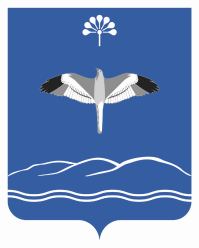 АДМИНИСТРАЦИЯСЕЛЬСКОГО ПОСЕЛЕНИЯАБДУЛЛИНСКИЙ СЕЛЬСОВЕТМУНИЦИПАЛЬНОГО РАЙОНАМЕЧЕТЛИНСКИЙ РАЙОНРЕСПУБЛИКА БАШКОРТОСТАНУТВЕРЖДЕН                                                                      постановлением главы сельского поселения Абдуллинский сельский совет                                                                         муниципального района Мечетлинский район  Республики Башкортостанот « 24»января  2022 года № 01/1№ п/пНаименование населенного пунктаНаименование местаАдрес местонахождения объекта и администрации (руководства)Виды работКоличество рабочих местд.Абдуллинод. Жвакинод.КлючевойАбдуллинский сельский советБлагоустройство территории, помещений –уборка улиц, выкос сорной растительности, вырубка зарослей, очистка кровель от снега, очистка территорий от снега и наледи, ремонтно-строительные, погрузочно-разгрузочные, земляные работы10